L’énigme du jour :Charlotte possède cinq peluches : 2 girafes, un cerf, une poule et une vache.Elle s’amuse à leur faire prendre le train. Elle peut mettre un animal dans la locomotive et deux animaux dans chaque wagon. Mais attention :Les deux girafes veulent voyager ensemble,Le cerf et la vache sont fâchés. Ils ne veulent pas être dans le même wagon.Combien de trains différents Charlotte peut-elle faire ?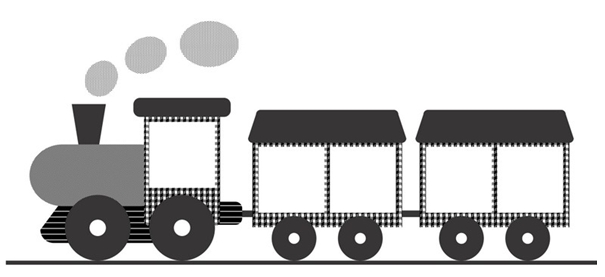 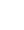 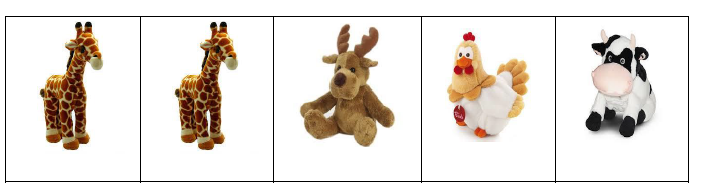 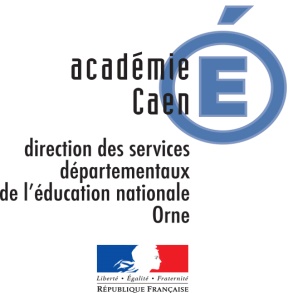 Le petit trainCycle 1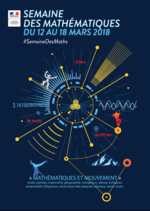 